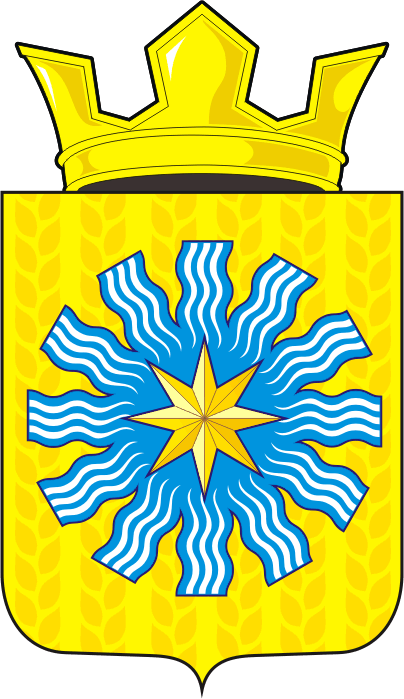 АДМИНИСТРАЦИЯ АЛЕКСАНДРОВСКОГО СЕЛЬСОВЕТАСАРАКТАШСКОГО РАЙОНА ОРЕНБУРГСКОЙ ОБЛАСТИП О С Т А Н О В Л Е Н И Е_________________________________________________________________________________________________________12.11.2021			      с. Вторая Александровка                                 № 44-пО внесении изменений в муниципальную программу «Реализация муниципальной политики на территории муниципального образования Александровский сельсовет Саракташского района Оренбургской области на 2018-2024 годы»В соответствии с Бюджетным кодексом Российской Федерации, Федеральным законом от 06.10.2003 №131-ФЗ «Об общих принципах организации местного самоуправления в Российской Федерации», постановлением администрации МО Александровский сельсовет от 14.08.2017 года № 34-п «Об утверждении  Порядка разработки, реализации и оценки эффективности муниципальных программ муниципального образования Александровский сельсовет Саракташского района Оренбургской области», руководствуясь Уставом МО Александровский сельсовет1. Внести изменения в приложения к постановлению от 17.10.2017 г.                                   № 51-п «Паспорт муниципальной программы» и приложения №1,2,3,4,5,6,7,8,9,10 изложить в новой редакции.2. Контроль за выполнением настоящего постановления оставляю за собой.3. Постановление вступает в силу со дня его обнародования, подлежит размещению на официальном сайте администрации сельсовета  и распространяется на правоотношения возникшие с  01 ноября  2021 года.Глава Александровского сельсовета                                      Е.Д.РябенкоРазослано: прокуратуре района, администрации сельсовета, финансовый отдел района, официальный сайт, в дело.